Liitteet hakemukseen: Tiliotteet talouden kaikilta tileiltä kahden (2) kuukauden ajaltaKuitit menoista, joihin hakemuksella halutaan vedotaHakemus liitteineen tulee lähettää Etelä-Pohjanmaan hyvinvointialueen kirjaamoon, joko sähköpostiosoitteeseen kirjaamo@hyvaep.fi tai postitse osoitteella Etelä-Pohjanmaan hyvinvointialue/ Kirjaamo, Hanneksenrinne 7, 60220 Seinäjoki.Kirjaamo lähettää hyvinvointialueen vastaanottamat viralliset asiakirjat jatkokäsittelyyn asianhallintajärjestelmä Twebin kautta käsittelijöille.Asiakkaan nimi: Henkilötunnus:Puhelinnumero: Osoite: Palautusosoite ellei hakijan: Asioidenhoitajan tai lisätietojen antajan puhelin/ sähköposti: Päätös, asiakasmaksu, pvm, johon hakemuksella viitataan: Muutosta haetaan:    kotihoidon        palvelusetelillä tuotetun kotihoidon     ikääntyneiden asumispalvelun 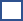  palvelusetelillä tuotetun asumispalvelun   sosiaalipalveluiden asumispalveluiden   terveydenhuollon     suunterveydenhuollon    muun palvelun asiakasmaksuun __________________________________Asumisyksikön nimi:Muutosta haetaan:    kotihoidon        palvelusetelillä tuotetun kotihoidon     ikääntyneiden asumispalvelun  palvelusetelillä tuotetun asumispalvelun   sosiaalipalveluiden asumispalveluiden   terveydenhuollon     suunterveydenhuollon    muun palvelun asiakasmaksuun __________________________________Asumisyksikön nimi:Muutosta haetaan:    kotihoidon        palvelusetelillä tuotetun kotihoidon     ikääntyneiden asumispalvelun  palvelusetelillä tuotetun asumispalvelun   sosiaalipalveluiden asumispalveluiden   terveydenhuollon     suunterveydenhuollon    muun palvelun asiakasmaksuun __________________________________Asumisyksikön nimi:Muutosta haetaan:    kotihoidon        palvelusetelillä tuotetun kotihoidon     ikääntyneiden asumispalvelun  palvelusetelillä tuotetun asumispalvelun   sosiaalipalveluiden asumispalveluiden   terveydenhuollon     suunterveydenhuollon    muun palvelun asiakasmaksuun __________________________________Asumisyksikön nimi:Haetaan maksun:  alentamista    poistamista toimeentulon vaikeutumisen vuoksi aikaisemman asunnon kustannusten huomioimista pitempääm kuin 6 kk    velan/ulosoton huomioimista puolisoiden välistä elatusavun määrittämistä    muuta harkinnanvaraisuutta: ________________________________Haetaan maksun:  alentamista    poistamista toimeentulon vaikeutumisen vuoksi aikaisemman asunnon kustannusten huomioimista pitempääm kuin 6 kk    velan/ulosoton huomioimista puolisoiden välistä elatusavun määrittämistä    muuta harkinnanvaraisuutta: ________________________________Haetaan maksun:  alentamista    poistamista toimeentulon vaikeutumisen vuoksi aikaisemman asunnon kustannusten huomioimista pitempääm kuin 6 kk    velan/ulosoton huomioimista puolisoiden välistä elatusavun määrittämistä    muuta harkinnanvaraisuutta: ________________________________Haetaan maksun:  alentamista    poistamista toimeentulon vaikeutumisen vuoksi aikaisemman asunnon kustannusten huomioimista pitempääm kuin 6 kk    velan/ulosoton huomioimista puolisoiden välistä elatusavun määrittämistä    muuta harkinnanvaraisuutta: ________________________________Huomioon  otettavat tulot/ kktulot ilmoitettu alle 3 kk sitten, tulot eivät ole muuttuneet, ei tarvitse täyttääHakijan nettotulotPuolison nettotulotPalkka: Työttömyysetuus: Kuntoutustuki: Kansaneläke: Työeläke, maksaja: Työeläke, maksaja: Perhe-eläke/ vapaaehtoinen lisäeläke: Eläkkeensaajan hoitotuki tai vammaistuki   haettu; on käsitettelyssä KelassaAsumistuki   haettu; on käsitettelyssä KelassaMetsänlaskennallinen tuotto: metsän koko:_________ hehtaariaPääomatulot: esim. pankkitalletusten korot netto, osinko- ja pääomatulot nettoVuokratulot netto: esim. maan tai kiinteistöjen vuokratMuut tulot, eläkkeet tai etuudetAsiakkaan perustelut maksun alentamiseksi, poistamiseksi tai muun harkinnanvaraisuuden huomioimiseksi: Asiakkaan perustelut maksun alentamiseksi, poistamiseksi tai muun harkinnanvaraisuuden huomioimiseksi: Asiakkaan perustelut maksun alentamiseksi, poistamiseksi tai muun harkinnanvaraisuuden huomioimiseksi: Päiväys ja asiakkaan tai asioidenhoitajan/ edunvalvojan allekirjoitus: Päiväys ja asiakkaan tai asioidenhoitajan/ edunvalvojan allekirjoitus: Päiväys ja asiakkaan tai asioidenhoitajan/ edunvalvojan allekirjoitus: Menot, jotka voidaan harkinnanvaraisesti ottaa huomioon maksukykyä laskettaessa (laskut tai kuitit liitettävä hakemukseen) Menot/vuosiMenot/kuukausiOmistusasunnon omistusosuus  Vuokra-asunnon vuokrausaika (+irtisanomisaika) Asunnon vuokra   Asunnon hoitovastike Asuntolainamenot, korot Sähkömaksut Vesimaksut Kaukolämpö, muut lämmityskustannukset Nuohouskustannukset Kotivakuutus Jätehuolto Kiinteistövero Vähäistä suuremmat terveydenhuoltomenot (jatkuvat) Lääkekustannukset  Velanhoito Ulosotto Muut menot; mitkä: Muut menot; mitkä: Muut menot; mitkä: Varallisuus: Varallisuuden arvo Varallisuuden arvo Kiinteistövarallisuus; kiinteistö, metsäomaisuus, maatila, vapaa-ajan asunto, omistusosuus kiinteistöomaisuudesta esim. onko perikunta Osakeomistus, arvopaperit, sijoitusrahastot Pankkitilitiedot (tiliotteet liitteeksi), myös puolison Muu varallisuus; esim. osuus kuolinpesään, säästöhenkivakuutus, eläkevakuutus Vireillä olevat etuudet, kuten esimerkiksi       asumistuki       hoitotuki tai sen korottaminen       jokin muuKertakorvaus; onko joku taloudessanne saanut viimeisen vuoden aikana kertaluonteisia tuloja, kuten vakuutuskorvauksen, myynti- tulon, perinnön, tuloa omaisuuden jaosta, yms.? 